Содержание:Паспорт программы развития Детского сада № 57 ОАО «РЖД»Введение1. Исходное состояние ДОУ 1.1. Информационная справка1.2. Проблемный анализ состояния ДОУ:анализ результатов;анализ воспитательно-образовательного процесса;анализ условий;1.3. Проблемный вывод ДОУ2.Концепция программы развития ДОУ 3. Стратегия развития ДОУ4. Действия по реализации программы:4.1. Прогнозируемые результатыЗаключениеЧастное дошкольное образовательное учреждение«Детский сад № 57 открытого акционерного общества «Российские железные дороги»       Паспорт программы развития ДОУ на 2016 - 2020 г.ВВЕДЕНИЕ     Значительные социально-экономические и культурно-исторические изменения, происходящие в современной России, определили формирование новых макро условий для развития общества. Обновления затронули все сферы жизнедеятельности, в том числе и образовательное пространство.     В соответствии с реформой образовательной системы в Российской Федерации принят ряд новых, основополагающих законодательных актов, затрагивающих основы построения воспитательно-образовательного процесса, его функционирования, кадрового обеспечения и методологического наполнения. В  современной системе дошкольного и школьного воспитания - начальном этапе непрерывного образования - остро обозначилась проблема кардинального изменения ее содержания, форм и методов организации.        Таким образом, актуальность и значимость нового подхода к управлению образовательным учреждением состоит в необходимости их сохранения, развития и удовлетворения социального заказа исходя из сложившихся условий.Осознание этого привело нас к необходимости создания программы развития ДОУ, представляющую собой стройную нестандартную систему, направленную на видение перспективы развития детского сада, выбор конкретных управленческих решений и обеспечение поэтапного поставленных целей. Программа разработана на 5 лет с учетом нормативно-правовой базы:1. Закон «Об образовании в Российской Федерации».2. Федеральный государственный образовательный стандарт дошкольного образования.3.Профессиональный стандарт педагога4. Конвенция о правах ребенка.5. Конституция РФ.6. Устава детского сада.Задачи: 1. Создать  материально-технические и методологические условия для всесторонней реализации основной образовательной программы ДОУ в соответствии с федеральным государственным образовательным стандартом дошкольного образования.2. Создать систему профилактической и педагогической работы по сохранению и укреплению здоровья ребенка, приобщению его к общечеловеческим ценностям.3. Организовать психо - профилактическую работу, отработать систему коррекционных мероприятий для детей, имеющих отклонения в здоровье, проводить работу по разработке адаптивных программ для детей с ОВЗ.4. Создать условия для профессионального роста и повышения квалификации педагогического коллектива, приведение профессиональных компетенций педагогов в соответствии с профессиональным стандартом.5. Организовать систему мероприятий по педагогическому, психологическому просвещению семьи, тесному сотрудничеству и взаимосвязи в воспитательно-образовательном процессе.                    I.   Исходное состояние ДОУ. 1.1. Информационная справка.Частное дошкольное образовательное учреждение«Детский сад № 57» открытого акционерного общества«Российские железные дороги»Юридический адрес: 214004, г. Смоленск, ул. Ново - Киевская, д. 3 аКонтактный телефон / факс:  (8-4812) 64-52-56;  39- 44- 87Электронный адрес: detskiysadv57@mail.ruАдрес официального сайта: http://www.dsad57rzd.ru         Детский сад был открыт 01октября 1961 года, как «Ясли - сад № 45» на станции Смоленск Московской железной дороги, рассчитан на 115 мест с круглосуточным пребыванием детей.  (Приказ № 1008 заместителя начальника Московской железной дороги от 26 сентября 1961 года).          С 1 сентября 2004 года  являлся негосударственным  дошкольным образовательным учреждением «Детский сад № 57 открытого акционерного общества «Российские железные дороги» (свидетельство о  государственной регистрации юридического лица № 000322361 серия 67 от 12 июля 2004 года).        С 5 апреля 2015 года в соответствии с распоряжением ОАО «РЖД» № 618р  от 13 марта 2015 года переименован в частное дошкольное образовательное учреждение «Детский сад № 57 открытого акционерного общества «Российские железные дороги» (лист записи Единого государственного реестра юридических лиц от 5 апреля 2015 года, выданный Управлением Федеральной налоговой службы по Смоленской области).         Детский сад расположен в центре города Смоленска, среди современного жилого массива. В шаговой доступности исторический центр города, Лопатинский сад, аллея героев Великой отечественной войны и войны 2012 года, исторический музей города Смоленска. Рядом расположены: МБОУ «СОШ № 33», Физдиспансер, МДОУ Детский сад № 11 города Смоленска.          Здание   отдельно   стоящее,   типовое,  2   этажное,   обшитое металлосайдингом, огороженное металлическим забором. Общая площадь здания 1024 кв. м, площадь земельного участка 4824 кв. м. Учреждение имеет централизованное отопление, водоснабжение, канализацию.          Детский сад рассчитан на 6 групп: 1 группа первая младшая для детей до 3-х лет,4 группы для детей дошкольного возраста для детей от 3 до 7 лет, одна группа логопедическая для детей дошкольного возраста с нарушениями в развитии речи.               Плановая наполняемость учреждения – 107 детей        На территории детского сада расположены: 6 прогулочных площадок, цветники, огород, аллея лекарственных растений, а также хозяйственный блок, в котором находятся прачечная и бойлерная.     В 2010 году произведён капитальный ремонт помещений детского сада, системы отопления, ограждения учреждения и твёрдого покрытия территории детского сада.В 2012 году произведён капитальный ремонт пищеблока и медицинского блока, в результате которого были оборудованы: процедурная и изолятор.        В 2013 году на территории учреждения оборудована современная спортивная площадка, оснащённая необходимым оборудованием.        Медицинское обслуживание в частном дошкольном образовательном учреждении «Детский сад № 57» осуществляется на основании лицензии, выданной Федеральной службой по надзору в сфере здравоохранения и социального развития № ЛО-67-01-000961 от 08.07.2015 года.         Образовательная деятельность осуществляется на основании лицензии № 5106 выданной Департаментом Смоленской области по образованию и науке  24 апреля 2015 года.           В 2012 году детскому саду были предоставлены гранты ОАО «РЖД»:«Использование песочной анимации в коррекции психоэмоционального  развития, творческого воображения, образной памяти и мелкой моторики рук  дошкольников», ответственный педагог-психолог Климкина А.А. и «Использование тренажеров как эффективного средства формирования социально значимых привычек здорового образа жизни,  освоения активного досуга с применением специальных комплексов,  физического саморазвития и оздоровления будущих железнодорожников», ответственный инструктор по физической культуре Павлова К.С. Предоставленные гранты успешно реализованы в течение 2012-2015 годов, новые технологии использования тренажёров и пескотерапии  используются в практике работу ДОУ.    Заведующий детским садом Никитина Нина Борисовна, 1960 г.р. Имеет   высшее образование, стаж педагогической работы 30 лет, общий стаж работы 36 лет,  награждена Нагрудным знаком «Почётный работник общего образования Российской Федерации».1.2. Проблемный анализ образовательной деятельности                Детского сада № 57 ОАО «РЖД».          Взаимодействие ДОУ с социальными партнёрамиТаблица 1.                                                          СМИ, журналы      ЧДОУ ОАО «РЖД»		ГАУ ДПОС «Смоленский                                                                                    областной институт  развитияобразования                                                                                                                                         «Смоленский                                                                                                                                   областной                                                                                                                                  врачебно                                                                                                                                  -физдиспансер»		Смоленский государственный  Пожарная часть,                              музей – заповедник                       Смоленский  музей пожарных                                                                                      Государственный                                                                                                                     Университет                                                                 Детский сад                   ДК  Смоленский Зоопарк                                                    № 57 ОАО «РЖД»	                                                                                                           Смоленская областная    МБОУ                                                                                                          детская библиотека                               «СШ № 33» г. Смоленска                                                                         им.  И.С. Соколова –                                                                                                                                  Микитова              	   СОГБОУ   ОМППС                                                                    «Центр диагностики                                                                      и консультирования»                                                                                                        Торгово – развлекательный                                                                                                                  центр «Зебра»	Студия танца                           «Лотос»                       Социальный портрет семьиСведения  о семьях  воспитанников:Всего семей -123Полные семьи - 92 %Неполные  семьи - 8%Многодетные семьи - 6%Количество детей – инвалидов – -Количество  опекаемых детей – -Образование родителей:высшее –  мамы 76 %, папы   61%,среднее специальное – мамы  19 %, папы  32%,  среднее –  мамы 5%, папы 7%,  Принципы работы с родителями:· целенаправленность, систематичность, плановость;· дифференцированный подход;· доброжелательность, открытостьМетоды изучения семьи:· анкетирование;· наблюдение за ребенком;· посещение семьи ребенка;· беседа с ребенком;· беседа с родителями.                                       ИТОГОВЫЙ ЛИСТ ПО АНКЕТАМ РОДИТЕЛЕЙОбщее количество розданных анкет        120 Общее количество заполненных анкет   112Дата проведения          26.09.2015                                                                             Таблица 2 Оценка состояния здоровья, физического развития воспитанников и медицинского сопровождения образовательного процесса                                                                                                         Таблица 3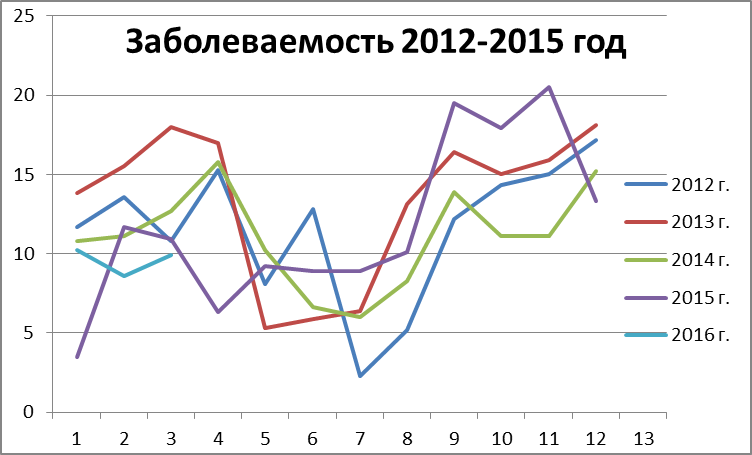 Анализ заболеваемости за период 2013-2015 год показывает повышение сезонного роста простудных заболеваний в 2015 году, что было связано с эпидемией ветряной оспы, в целом показатели заболеваемости незначительно, но снижаются.          По результатам анализа количества детодней за 2013-2015 год в 2015 году количество детодней увеличилось на 4 %.По результатам мониторинга физической подготовленности, а так же обследования детей узкими специалистами (ортопедом), были выявлены у большинства  детей, те или иные отклонения в развитии опорно-двигательного аппарата, что влечет за собой отставание в физическом развитии, задержку формирования двигательных навыков, отсутствие адаптации к физической нагрузке, замедление развития моторики, расстройство координации движений. Таблица 4Анализ данных о распределении детей по группам здоровья показывает, что количество детей  с первой группой здоровья становится меньше, растёт количество детей с 2 группой здоровья.Таблица 51- опорно-двигательный аппарат2 - сердечно - сосудистые заболевания3 – желудочно - кишечный тракт4 - бронхо-лёгочные системы5 - лор-патологии6 - заболевания глаз7- заболевания почек8 - заболевания нервной системы9 - аллергические заболевания  Количество  детей с выявленными нарушениями опорно-двигательного аппарата в ходе мониторинга в 2015 специалистом - ортопедом (нарушение осанки: сколиоз, сутулость,  плоскостопие и другие) уменьшилось, что мы связываем с использованием новых технологий в физкультурно-оздоровительной работе - использование тренажёров (реализация гранта), степ-платформ, но увеличилось число  заболеваний бронхо-лёгочной системы, а также аллергические заболевания, растёт количество заболеваний глаз.     Эти данные помогут организовать профилактическую работу с детьми и организацию гигиенической среды в ДОУ.                                                                                                                                                               Таблица 6Уровень физической подготовленности воспитанниковДетского сада № 57 ОАО «РЖД»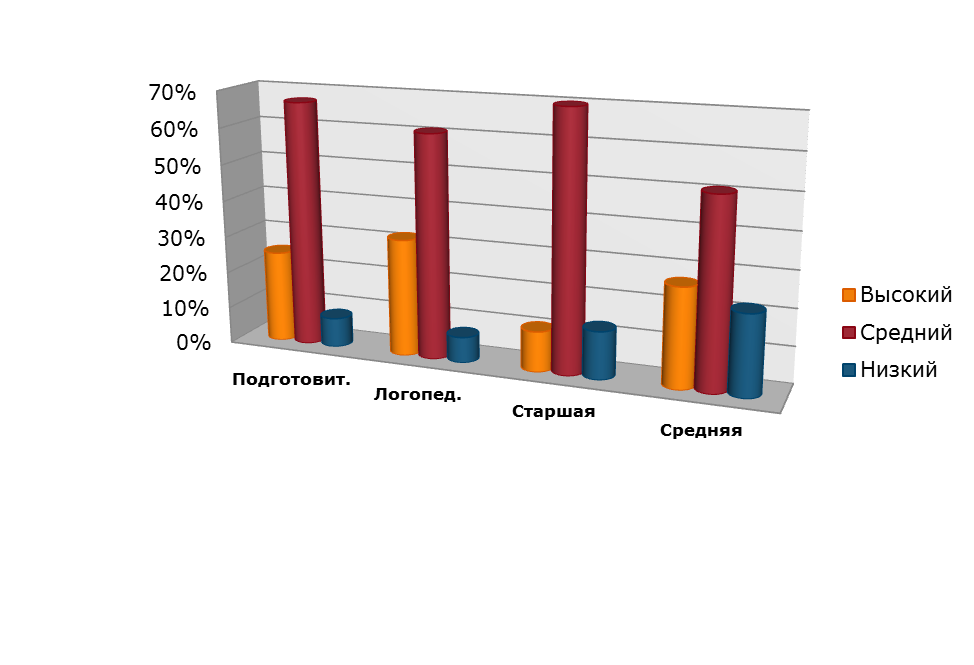 на 2014-2015 годУровень физической подготовленности детей показывает, что в основном  соответствует возрастным нормам, к подготовительной школе группе он незначителен (1-2 ребёнка).Медицинское сопровождение образовательного процесса включает в себя 5 блоков:1. Соблюдение санитарно-гигиенических требований к организации жизнедеятельности детей в ДОУ.2. Реализация системы лечебно-профилактической работы.3. Организация сбалансированного питания.4. Реализация системы физкультурно-оздоровительной работы.5. Пропаганда основ здорового образа жизни для всех участников образовательного процесса.В соответствии с программой производственного контроля соблюдения санитарных правил и выполнения противоэпидемических мероприятий в ДОУ старшая медицинская сестра, и медицинский персонал проверяют соответствие состояния помещений  ДОУ санитарно–гигиеническим требованиям, осуществляют оздоровительно – профилактическую работу, определяют степень физической нагрузки для часто и длительно болеющих детей и детей, имеющих отклонения в состоянии здоровья. Ежемесячно проводится анализ заболеваемости воспитанников, результаты которого обсуждаются на оперативных совещаниях, производственных собраниях и педагогическом совете. Медицинский блок оборудован в соответствии с санитарными требованиями. Улучшению состояния здоровья детей способствует реализация комплекса профилактических и лечебно-оздоровительных мероприятий. Особое внимание уделяется закаливанию. Основные методы закаливания: босоногое хождение, контрастные воздушные ванны. Закаливающие процедуры сочетаются с общеразвивающими упражнениями, дыхательной гимнастикой, игровыми упражнениями, что, несомненно, повышает оздоровительный эффект. В целях профилактики простудных заболеваний применяются ингаляции с травами, фитотерапия. Процедуры медперсонал проводит с детьми, не имеющими аллергопатологий. При организации образовательного процесса в ДОУ соблюдается режим дня воспитанников, 2 раза в день проводятся прогулки, закаливающие процедуры, выполняются требования к образовательной нагрузке и организации двигательной активности с учетом группы здоровья ребенка. Профилактическая и лечебно-профилактическая работа в ДОУ осуществляется во взаимодействии с врачами  “Областной детской клинической больницы”, которые проводят углубленный осмотр детей. На основе результатов осмотра врач и медицинская сестра ДОУ распределяют воспитанников по группам здоровья, вырабатывают рекомендации по выбору закаливающих процедур и объему  физической нагрузки. Данные углубленного осмотра каждого ребенка отражаются в личных медицинских картах, в журнале здоровья (у медицинских работников) и в листах здоровья (в каждой возрастной группе). Особое внимание в ДОУ уделяется организации питания детей, т. к. рациональное (полноценное) питание играет первостепенную роль в обеспечении гармоничного роста и развития, поддержании здоровья, работоспособности и устойчивости детей к действию инфекций и других неблагоприятных факторов. Разработано и утверждено Роспотребнадзором 10-ти дневное меню. Питание в детском саду соответствует санитарно-гигиеническим требованиям, натуральные нормы выполняются на 100%. Блюда отличаются разнообразием, в рацион входят свежие фрукты и овощи в натуральном виде и в виде салатов. Проводится С-витаминизация третьих блюд.На информационных стендах для родителей регулярно размещается материал по профилактике простудных и вирусных заболеваний, советы и рекомендации по приобщению детей к здоровому образу жизни, проведению иммунизации детей в соответствии с календарём прививок. В детском саду организуются спортивные мероприятия с привлечением родителей.  Проведение специального опроса показало, что 95% родителей довольны организацией оздоровительной работой в ДОУ.Уровень медицинского сопровождения образовательного процесса на данном этапе можно оценить как оптимальный. Психологизация образовательного процесса в соответствии с ФГОС ДОПсихологическое сопровождение образовательного процесса в ДОУ осуществляется с учетом реализуемых программы воспитания и обучения в детском саду  и требований ФГОС ДО, особенностей личностного развития каждого воспитанника, психолого-педагогического взаимодействия взрослых участников образовательного процесса под руководством педагога-психолога, деятельность которого направлена на психодиагностику основных психических процессов детей, готовности их к школе, эмоционального и психического благополучия. Данные психодиагностики позволяют определить зону ближайшего развития ребенка и учитываются при планировании образовательной работы. Педагог-психолог реализует следующие направления деятельности:– изучение индивидуальных особенностей воспитания и развития детей, их интересов, способностей и склонностей для обеспечения индивидуального подхода к каждому ребенку;– индивидуальное обследование каждого ребенка с целью выявления хода его психического развития в соответствии с возрастными нормами;– разработка и апробирование программ, направленных на устранение выявленных отклонений в развитии ребенка (развивающая и коррекционная работа);– повышение уровня психолого-педагогических знаний взрослых участников образовательного процесса, способствующих воспитанию и всестороннему развитию детей;– консультирование по проблемам педагогики сотрудничества, межличностных отношений в группе и семье, что позволяет вырабатывать стратегию психологизации образовательного процесса, способствующего гармоничному развитию личности каждого ребенка.С целью повышения эффективности психологического сопровождения образовательного процесса в ДОУ выстроена система взаимодействия со специалистами городского Центра психолого-медико-социального сопровождения, благодаря чему стало возможным проведение углубленной индивидуальной работы с детьми и их родителями на основе психодиагностики детей. В адаптационный период родители могут получить консультации специалистов по различным проблемам. Педагогом-психологом отлажена система индивидуальной работы с семьей. По заявке родителей осуществляется выход специалиста на дом, где проводятся беседы, консультации по общению взрослых с ребенком, созданию комфортной развивающей среды в домашних условиях в соответствии с возрастными особенностями дошкольника, подготовки его к обучению в школе.Несмотря на выстроенную в ДОУ систему психологического сопровождения имеет место проблема повышения уровня психологической компетентности педагогов с целью повышения качества организации образовательного процесса.        Анализ уровня нервно-психического развития                            детей раннего возрастаОбязательным условием образовательной работы с детьми (с целью получения объективной и достоверной информации о развитии ребенка) является диагностика. Отношение достигнутого результата к максимально достижимому или заранее запланированному говорит об эффективности (действенности, результативности) в реализации целей образовательного процесса. Мерилом эффективности образовательного процесса являются показатели диагностики воспитанников. В ДОУ, в соответствии с интегральными показателями по линиям развития ребенка, систематизирован диагностический инструментарий (педагогический, психологический, коррекционный).При поступлении в группу раннего возраста на каждого воспитанника заводятся лист адаптации ребенка в условиях детского сада и карта нервно-психического развития, в которой 1 раз в 3 месяца отмечаются данные о развитии ребенка за указанный период.Анализ уровня нервно-психического развития детей раннего возраста осуществляется методом наблюдения по диагностике нервно-психического развития детей 2 и 3 года жизни, разработанной К.Л. Печорой, Г.В. Пантюхиной.В системе показателей нервно-психического развития выделены наиболее значимые линии развития (речь, моторика, сенсорное развитие, развитие движений, социализация). Педагоги оценивают и стимулируют развитие детей, ориентируясь на показатели следующей возрастной группы, актуализируя, таким образом, зону ближайшего развития ребенка.Динамика уровня нервно-психического развития воспитанников раннего возраста отражена в табл. 7.Таблица 7Уровень нервно-психического развития детей раннего возрастаИз табл. 7 видно, что достигнуты высокие показатели работы. Этому способствовал тщательный подбор персонала, рациональное распределение обязанностей, организация образовательной деятельности. Наличие системы диагностики (нервно-психического развития, готовности к школьному обучению, освоения образовательной программы, способностей детей)Анализ освоения детьми дошкольного возраста Образовательной программы  осуществляется по критериям оценки социально-коммуникативного, познавательного, речевого, художественно-эстетического и физического развития ребенка, в соответствии с комплексными и парциальными программами и технологиями, реализуемыми в ДОУ.Степень освоения детьми образовательных программ, выявление имеющихся способностей отслеживается воспитателями групп и специалистами ДОУ в процессе наблюдения за детьми при выполнении специальных диагностических заданий и свободной игровой деятельности. Полученные данные отражаются в педагогическом мониторинге. Уровень освоения воспитанниками образовательных программ зафиксирован в табл. 8.               	                 Таблица 8Уровень освоения детьми дошкольного возраста образовательных программИз табл. 8 видно, что в течение 3 лет прослеживается тенденция к увеличению числа детей, осваивающих образовательные программы на высоком уровне.При переходе ребенка в подготовительную группу педагог-психолог 2–3 раза в год проводит диагностическое исследование готовности к обучению в школе. Основное внимание при этом уделяется сформированности аффективно-потребностной, познавательной, интеллектуально-речевой сфер и развитию мелкой моторики. Результаты исследования отмечаются в карте психологической готовности ребенка к обучению в школе. Показатели готовности воспитанников к школе (за 2015 г.) отражены в табл. 9.Таблица 9Уровень готовности воспитанников к обучению в школеИз табл. 9 видно, что в 2015 г. готовность воспитанников к обучению в школе была на высоком уровне.Подготовка детей к обучению в школе строится на основе тесного взаимодействия с МБОУ «СОШ № 33». Быстрой адаптации выпускников ДОУ к школе способствует реализуемый план совместной работы детского сада и школы, в котором находят свое отражение следующие мероприятия (совместные педагогические советы, просмотры уроков и занятий у педагогов начальной школы и воспитателей ДОУ, беседы, экскурсии в школу и т. д.).В коррекционных группах диагностическую работу с детьми проводят, учитель-логопед, воспитатель, педагог-психолог. Результаты диагностики каждого воспитанника рассматриваются на психолого-медико-педагогических консилиумах с целью комплексного изучения ребенка, выявления его потенциальных возможностей, выбора дифференцированных педагогических условий, необходимых для коррекции недостатков развития и организации коррекционно-образовательного процесса, отбора детей в логопедическую группу. В результате комплексных усилий у выпускников специальных групп наблюдается повышение качественного уровня усвоения программы коррекционного обучения (табл.10).Таблица 10Уровень усвоения программы коррекционно-педагогического обучения     Из табл. 10 видно, что в течение 3 лет наблюдается тенденция увеличения числа детей, усваивающих коррекционную программу на качественном уровне.      Содержание образования и особенности его реализации – основные показатели деятельности образовательного учреждения, характеризующие внешние и внутренние условия развития личности ребенка в процессе освоения ценностей общечеловеческой культуры.Результаты этой социальной реальности подтверждаются тем, что уже к началу школьного обучения выявляется треть детей с проблемами социальной дезадаптации и различными психосоматическими расстройствами, что порождает впоследствии массу проблем с их успеваемостью, утомляемостью, агрессивностью или забитостью. Именно эти причины лежат в основе часто наблюдаемых у многих детей личностных искажений в форме акцентуаций характера, которые являются психологической защитой от неблагоприятных условий их развития.Для преодоления трудностей в воспитательно-образовательной работе с дошкольниками необходимо сделать акцент на развитие межличностного общения ребёнка со сверстниками, взрослыми людьми. Поэтому работа, направленная на развитие эмоциональной сферы, сферы общения, должна быть включена в ряд приоритетных тенденций в работе с детьми.  Отбор содержания образования в ДОУ обусловлен:– нормативными документами по дошкольному образованию;– тенденциями, наблюдаемыми в процессе дошкольного образования;– спецификой ДОУ (наличие групп: дошкольных, раннего возраста и логопедической группы);– квалификацией педагогических кадров;– потребностями родителей в развитии и образовании детей.                Как видно из результатов диагностики стоит проблема роста количества детей дошкольного возраста с нарушениями в поведении, а также в психическом и личностном развитии, что сказывается на недостаточной произвольности психических процессов, эмоциональной незрелости, нарушении речевого развития. Необходимо использование на занятиях инновационной,  здоровьесберегающей технологии - пескотерапии. Опыт работы с детьми показывает, что использование данной методики даёт положительные результаты: отсутствуют скука и монотонность; лёгкая адаптация в коллективе, стабилизируется психо - эмоциональное состояние, совершенствуется  пальцевая моторика, развиваются навыки общения и речь; стимулируются познавательные интересы. Были созданы условия, способствующие охране физического и психического здоровья детей, обеспечению их эмоционального благополучия, свободному и эффективному развитию способностей каждого ребёнка.                                                                                                                            Таблица 11Диаграмма освоения образовательной программы       Детского сада № 57 ОАО «РЖД» за 2014 – 2015 годПо результатам мониторинга усвоение основной образовательной программы детского сада проходит успешно. Можно отметить невысокие показатели по разделу «Здоровье» и в дальнейшем уделить особое внимание здоровьесберегающей и здоровьеформирующей работе с дошкольниками. Отмечается невысокий результат по усвоению немецкого языка. Это направление является новым в работе детского сада. Необходимо  в дальнейшем работать над программным обеспечением, материально-техническим оснащением этого направления.                     Анализ кадрового составаКадровый состав  педагогов детского сада составляет:Заведующий -1Старший воспитатель -1Педагог-психолог -1Учитель-логопед -1Воспитатель -13Музыкальный руководитель -2Инструктор по физической культуре  - 1Педагог дополнительного образования по немецкому языку - 1Аттестация педагогических кадров.  Таблица 12Аттестация педагогических кадровТаблица 13Образование педагогических кадров                                                                                                                             Таблица 14Распределение  по педагогическому стажу и возрасту                                              Система методической работы в ДОУ  Таблица № 15В Детском саду № 57 ОАО «РЖД»          Анализ состояния материально-технической базы     Территория детского сада  составляет 4533 кв. м., имеются 6 прогулочных участков, оборудованных спортивными комплексами, игровым оборудованием спортивная площадка, огород, основное здание и вспомогательный блок: прачечная и бойлерная, территория благоустроена, дорожки покрыты брусчаткой, новое ограждение высотой 2 м., калитки и ворота оснащены приборами контроля доступа. Территория контролируется системой видеонаблюдения. На территории детского сада имеются клумбы, рабатки.     В здании детского сада имеются:медицинский блок: медицинский кабинет, процедурная и изолятор,пищеблок,групповые помещения, спальнимузыкально-спортивный зал,кабинет логопеда и педагога-психологаметодический кабинетМини-музей железнодорожникавыставка «Моя Родина – Россия!»бухгалтерия,кабинет заведующегокабинет заместителя заведующего по АХЧ и заведующего складомПредметно-развивающая среда обновлена в соответствии с требованиями ФГОС ДО,  даёт возможность реализации образовательной программы,  предусматривает   выделение  микро -  и  макросреды  и  их  составляющих.  Оборудование  помещений  соответствует  действующим  СаНПиНам.    Пространство  группы  организовано в  виде  хорошо  разграниченных  зон  («центры»,  «уголки»),  оснащенные   развивающим  материалом  (книги,  игрушки,  материалы  для  творчества  и т.п.).  Все  предметы  доступны  детям.Подбор материалов и оборудования для реализации образовательных областей в соответствии с возрастными и гендерными особенностями дошкольников. Таблица 16Предметно-развивающая  среда  помещений  и  мини центров в  групповых  комнатах                                                                                                                                                                                                                  Таблица 17Таким образом, созданная предметно-развивающая среда любой возрастной группы в ДОУ, учитывает психологические основы конструктивного взаимодействия участников воспитательно-образовательного процесса, дизайн и эргономику современной среды дошкольного учреждения и психологические особенности возрастной группы, на которую нацелена данная среда. При организации предметно-развивающей среды в групповых помещениях, раздевалках, коридорах, холлах, на территории детского сада постарались учесть все, что способствует становлению базовых характеристик личности каждого ребенка: закономерности психического развития, показатели здоровья дошкольников, психофизиологические и коммуникативные особенности, уровень общего и речевого развития, а также важно, чтобы предметно – развивающая среда соответствовала всем требованиям нормативных документов к Основной общеобразовательной программе.      Формирование предметно-развивающей среды в дошкольном образовательном учреждении с учётом интеграции обеспечивает синтез образовательных областей, взаимосвязь разных видов деятельности и формирование интегративных качеств личности дошкольника в процессе воспитания и непосредственно образовательной деятельности в условиях ДОУ.  Вариативное и рациональное использования помещений позволяет обеспечить в детском саду максимальный психологический комфорт для каждого ребенка.                  Анализ состояния  управления ДОУ      В результате комплексного исследования системы управления дошкольным образовательным учреждением было выявлено, что в ДОУ существует достаточно эффективная, профессиональная, компетентная система административного и оперативного управления коллективом. Неотъемлемой частью управленческой деятельности руководителя является контроль - система научно обоснованной проверки, выявления и оценки результатов образования. Систему контроля регламентируют разработанные и утвержденные локальные акты: «Положение о должностном контроле», «Положение о контрольной деятельности». Контрольная деятельность осуществляется в виде тематических, оперативных проверок, мониторинга. По итогам проверок принимаются управленческие решения в виде аналитических справок, актов, докладов о состоянии дел по проверяемому вопросу, которые рассматриваются на заседаниях коллегиальных органов. Помимо административного контроля, в практику работы ДОУ внедряется самоанализ и самооценка педагогической деятельности. В ДОУ практикуется: материальная и моральная поддержка инициативы работников, регулярное проведение консультаций, детальное обсуждение порядка работы, разработка и внедрение правил и инструкций. Управленческая деятельность осуществляется посредством административного (заведующий, заместители), общественного совет родителей детского сада (родительские советы в каждой группе), коллективного (общее собрание работников, педагогический совет) управления.     Система управленческого планирования работу ДОУ представлена программой развития, образовательной программой, годовым планом. Наличие программы развития позволяет чётко видеть перспективы деятельности учреждения, является на ряду с образовательной программой основанием для годового планирования, определяет контрольные параметры деятельности ДОУ.                                                                                       Схема управления ДОУ                                                        Таблица 18Функция планированияВ ДОУ осуществляются несколько видов планирования:Стратегическое планирование – имеется программа развития, образовательная программаТактическое планирование – годовой план воспитательно-образовательной работы, перспективное планирование по образовательным областямОперативное планирование - планы воспитательно-образовательной работы в группах, планы работы специалистов, с учётом требований ФГОС.Виды контроляКонтрольная функция является неотъемлемой частью управленческой деятельности. Информация, полученная в ходе контроля, является основой для принятия управленческих решений. «Внутри садовский  контроль — это процесс получения информации об изменениях внешних и внутренних условий функционирования и развития ДОУ, несущих в себе угрозу для реализации спланированных действий или, наоборот, открывающих новые возможности для этого, процесс оценки работы  ДОУ, а также выявления необходимости и организации осуществления ее коррекции».Контроль может различаться по времени и содержанию.По времени: предупредительный,текущий,итоговый,отсроченный.По содержанию: фронтальный,тематический.       Анализ программно-методического обеспеченияОсновная образовательная программа  детского сада № 57 ОАО «РЖД» разработана на основе Примерной общеобразовательной   программы дошкольного образования  «От рождения до школы» под ред. Н.Е. Вераксы, Т.С. Комаровой, М.А. Васильевой, 2014 года, созданной с  учётом ФГОС ДО. На основе рекомендаций  базисной программы используются авторские программы, методические пособия и рекомендации, обеспечивающие физическое, интеллектуальное, художественно-эстетическое и социально-нравственное развитие воспитанников.Таблица 19                      Программно-методическое обеспечение        Реализуя  основную образовательную программу детского сада, педагоги (воспитатели, музыкальный руководитель, инструктор физической культуры, педагог-психолог, преподаватель немецкого языка, педагог-психолог) осуществляют тесное взаимодействие, что позволяет им повышать уровень педагогической компетентности и добиваться высоких результатов в развитии детей. Практика освоения образовательной программы требует использования новейших технологий, современных программ, в том числе компьютерных. Сочетание основных и дополнительных программ позволяет создать в ДОУ полноценные условия для воспитания всесторонне развитой личности. Используемые в образовательном процессе программы концептуально совпадают и дополняют друг друга, обеспечивают развитие умственных, духовных, физических способностей детей, их социальное благополучие. 1.3 Выводы  по результатам исходного состояния При анализе материально-технической оснащённости:- Неполное соответствие требованиям ФГОС перечня игрового оборудования и наглядно-дидактического оснащения- Недостаточное использование    современных компьютерных технологий и программ для организации образовательного процесса.При анализе профессиональных компетенций педагогов: - не полное  соответствие требованиям Стандарта Педагога- отсутствие вариативных способов повышения квалификации педагогических кадров- недостаточный уровень овладения новыми, инновационными технологиями в воспитательно-образовательной работе педагогами ДОУ;- сложность в использовании ИКТ.Анализ оздоровительной работы, уровня здоровья детей и                                                       заболеваемости:- высокий уровень сезонной заболеваемости детей;- недостаточный уровень компетенции «здорового образа жизни» воспитанников и семьи;- наличие у детей-выпускников низкого уровня физической подготовленности.     Раздел   II. Концепция программы развития.Основные цели программы развитияДетского сада № 57 ОАО «РЖД»                         на 2016 - 2020 годы1. Сохранение и укрепление здоровья воспитанников, понижение уровня заболеваемости, приобщение воспитанников и их родителей к здоровому образу жизни, повышение физической подготовленности выпускников.II. Совершенствование материально-технической базы учреждения, приведение её составляющих в соответствие с требования ФГОС  ДО.III. Использование современных, эффективных технологий в воспитательно-образовательном процессе, нравственно-патриотическом, экологическом воспитании дошкольников в том числе с использованием компьютерных программ.IV. Повышение квалификации педагогических кадров в соответствии с требованиями стандарта Педагога, в том числе уровня использования мультимедийного оборудования.              Концептуальные основы развития  ДОУ    В последние годы произошла незаметная революция: изменился социальный статус дошкольного детства. Дошкольное детство становится важнейшим этапом государственного образования, не менее значимым, чем школьный этап. В соответствии с новым законом "Об образовании в Российской Федерации ", который вступил в силу с 29 декабря 2012 года, дошкольное образование стало самостоятельным уровнем общего образования. С введением ФГОС ДО (ноябрь 2013 г.), который вступил в силу с 1 января 2014 года, дошкольное детство стало самостоятельным этапом развития, за который несет ответственность государство Стандарт и выступает как своего рода социальная матрица, он позволяет создать навигацию для педагогов, родителей и детей в сфере дошкольного детства. Приказ от 30.08.2013. № 1014  Минобрнауки РФ «Об утверждении Порядка   организации и осуществления образовательной деятельности по основным общеобразовательным программам — программам дошкольного образования»СанПиН 2.4.1.3049-13 "Санитарно эпидемиологические требования к устройству, содержанию и организации режима работы дошкольных образовательных организаций».Приказ Министерства образования Российской Федерации «Об утверждении Порядка организации и осуществления образовательной деятельности по общеобразовательным программам дошкольного образования» от 30.08.2013 № 1014г. Профессиональный стандарт  педагога,  утверждённый  приказом Министерства труда и социальной защиты Российской Федерации от «18» октября 2013 г. № 544нКонцептуальная цель программы: создание воспитательно-образовательных, коррекционно-развивающих и здоровьеформирующих условий в ДОУ, способствующих полноценному развитию и социализации дошкольника, обеспечивающих равные стартовые возможности и успешный переход ребенка к обучению в общеобразовательных учреждениях. ФГОС ДО – это стандарт качества дошкольного образования, качества полноценной творческой жизни детей и взрослых в ДОУ. Основной принцип этого документа: сохранение уникальности и самоценности дошкольного детства как важного этапа в общем развитии человека.ФГОС ДО утверждает, что не ребенок должен готовиться к школе, а школа должна готовиться к ребенку. Приняв за основу идею самоценности дошкольного периода детства, мы считаем, что педагогический процесс необходимо строить в двух взаимосвязанных направлениях - подготовка ребенка к будущей жизни и забота о его полноценном детстве. Ключевая линия дошкольного детства — это приобщение к ценностям культуры, а не обучение его письму, счету и чтению. И это приобщение происходит через игру.  Развитие воображения, развитие творчества – главнейший залог формирования у ребенка готовности к школе. К сожалению, с распространением  телекоммуникационных и компьютеризации, всё меньше места в общении взрослого и ребёнка занимает книга, чтение - главный инструмент развития воображения ребёнка. В современном мире уже не возможно обойтись без современных технологий, но тогда в образовательном процессе с дошкольниками особенно необходимо использовать самые качественные компьютерные технологии и программы.Конечно, развитие воображение - не панацея, а способ не иметь многих проблем. Дети с развитым воображением не бывают эгоцентричными, стеснительными, закомплексованными. Они легко включаются в учебную ситуацию, видя со стороны, что и как надо делать. Они жизнерадостны и открыты миру, но вместе с тем очень избирательны и критичны. Прежде всего - к самим себе. Воображение избавляет детей, а потом - и взрослых от самого страшного - внутреннего одиночества.  "В соответствии с принятой разработчиками идеологией, дошкольное детство рассматривается в ценностной системе координат культуры достоинства, а не только культуры полезности, - отметил Асмолов. - В ней ребёнка ценят, а не оценивают, детство является самоценным этапом, а не только подготовкой к школе". Ведущими ценностями при разработке кон​цепции для нас стали: ценность здоро​вья, ценность развития, ценность детства и ценность сотрудничества, которые, с одной стороны, выражают приоритеты современной гуманистической педагогики, с другой стороны, выступают содержанием ценностного освоения мира ребенком. Модель развития ДОУМиссия дошкольного учреждения.Обеспечение условий для проживания дошкольного детства, как самоценного периода жизни через организацию специально организованного образовательного процесса с детьми, направленного на развитие и воспитание личности ребёнка, социальный заказ государства и семьи. 1.  Обеспечивать эффективную реализацию основной образовательной программы ДОУ, соответствующую ФГОС ДО как первой ступени образования в Российской Федерации2. Сохранение единства образовательного пространства Российской Федерации относительно уровня дошкольного образования. Обеспечить преемственность дошкольного и начального школьного обучения.3. Ориентируясь на Целевые ориентиры развития дошкольников в ФГОС ДО, продолжать создание условий для развития дошкольников в соответствии с их возрастными и индивидуальными особенностями и склонностями, для развития способностей и творческого потенциала каждого ребёнка, для позитивной социализации ребёнка, его всестороннего личностного развития, развития инициативы и творческих способностей на основе сотрудничества со взрослыми и сверстниками и соответствующим дошкольному возрасту видам деятельности.4. Формировать духовные общечеловеческие, поликультурные  ценности, нравственно - патриотические чувства, решать задачи экологического просвещения подрастающего поколения.5. Предметно-игровая среда ДОУ – зона ближайшего развития детей, через которую они получают самостоятельное опосредованное обучение. Развивающая предметно-пространственная среда Организации (группы) должна быть содержательно-насыщенной, трансформируемой, полифункциональной, вариативной, доступной и безопасной. Трансформируемость пространства предполагает возможность изменений предметно-пространственной среды в зависимости от образовательной ситуации, в том числе от меняющихся интересов и возможностей детей.  Полифункциональность материалов предполагает: возможность разнообразного использования различных составляющих предметной среды, например, детской мебели, матов, мягких модулей, ширм и т.д.; наличие в ДОУ(в группе) полифункциональных (не обладающих жёстко закреплённым способом употребления) предметов. Вариативность среды предполагает: наличие в ДОУ (группе) различных пространств (для игры, конструирования, уединения и пр.), а также разнообразных материалов, игр, игрушек и оборудования, обеспечивающих свободный выбор детей; периодическую сменяемость игрового материала, появление новых предметов, стимулирующих игровую, двигательную, познавательную и исследовательскую активность детей.6. Высокая информатизации образовательного пространства ДОУ. Обеспечить компьютерами и мультимедийным оборудованием групповые комнаты старших и подготовительных групп для демонстрации детям электронных предметных и сюжетных картин, познавательных презентаций, мультфильмов, сказок, аудиозаписей. 7. Создание механизма партнерства представителей детского сада и родителей, представителей здравоохранения и образования, СМИ и местных органов власти в целях укрепления здоровья дошкольников. Только при условии реализации преемственности физкультурно-оздоровительной работы в ДОУ и семьи, совместной целенаправленной деятельности родителей и педагогов будет обеспечена положительная динамика показателей здоровья детей и их ориентацию на здоровый образ жизни8. Расширение участия коллектива, родительского актива в принятии и реализации правовых и управленческих решений относительно деятельности учреждения.9. Создание условий для коррекционной работы с детьми с ОВЗ и детьми‑инвалидами, осваивающими Программу совместно с другими воспитанниками, в соответствии с перечнем и планом реализации индивидуально ориентированных коррекционных мероприятий, обеспечивающих удовлетворение особых образовательных потребностей детей с ОВЗ и детей-инвалидов. При создании условий для работы с детьми-инвалидами, осваивающими Программу, должна учитываться индивидуальная программа реабилитации инвалида. Педагогам необходимо пройти обучение по профессиональной компетенции работы с детьми с ОВЗ и детьми – инвалидами (при наличии таких детей).9. Повышение образовательного уровня и профессиональной компетентности педагогов ДОУ. В современных условиях важное значение приобретает образ педагога детского сада в соответствии с требованиями Стандарта педагога. Повышаются требования к педагогу, к его работе в инновационном режиме. Каждый педагог должен пройти обучение на курсах по организации воспитательно-образовательного процесса в ДОУ по ФГОС ДО.10. Поддержка и развитие традиций  Детского сада № 57 ОАО «РЖД» в организации ранней профориентационной работы, воспитания уважения к труду работников РЖД, продолжать  семейные династии железнодорожников, распространять передовой педагогический опыт профориентационной работы среди государственных и муниципальных садов.Модель профессиональных компетентностей педагога ДОУ1. Педагог ДОУ в соответствии с профессиональным стандартом педагога- участвует в разработке основной образовательной программы образовательной организации в соответствии с ФГОС ДО;- участвует в создании безопасной и психологически комфортной образовательной среды образовательной организации через обеспечение безопасности жизни детей, поддержание эмоционального благополучия ребёнка в период пребывания в образовательной организации; - планирует и реализует образовательную работу в группе детей раннего и /или дошкольного возраста в соответствии с ФГОС ДО;-  организует и проводит педагогический мониторинг освоения детьми образовательной программы и анализ образовательной работы в группе детей раннего и /или дошкольного возраста;- осваивает и применяет психолого-педагогические технологии ( в том числе инклюзивных), необходимых для адресной работы с различными контингентами обучающихся: одарённые дети, социально-уязвимые дети, дети-мигранты, дети-сироты, дети с особыми образовательными потребностями (аутисты, дети с дефицитом внимания и гиперактивность и др.), дети с ограниченными возможностями здоровья;- участвует в планировании и корректировке образовательных задач (совместно с психологом и другими специалистами) по результатам мониторинга с учётом индивидуальных особенностей развития каждого ребёнка раннего и /или дошкольного возраста;- реализует педагогические рекомендации специалистов (психолога, логопеда, дефектолога и др. в работе с детьми с особыми образовательными потребностями;- развивает профессионально значимые компетенции, необходимые для решения образовательных задач развития детей раннего и дошкольного возраста с учётом особенностей возрастных и индивидуальных особенностей развития;-  формирует психологическую готовность к школьному обучению;- создаёт позитивный психологический климат в группе и условия для доброжелательных отношений между детьми, в том числе принадлежащим к разным национально-культурным, религиозным общностям и социальным слоям, а также с различными ( в том числе с ограниченными) возможностями здоровья;- организует конструктивное взаимодействие детей в разных видах деятельности, создание условий для свободного выбора детьми деятельности, участников совместной деятельности, материалов;- организует  виды деятельности, осуществляемые в раннем и дошкольном возрасте: предметной, познавательно-исследовательской, игры (ролевые, режиссёрские правилами), продуктивной, конструирования, создаёт широкие возможности для развития свободной игры детей, в том числе обеспечения игрового времени и пространства;- активно использует недирективную помощь и поддержку детской инициативы и самостоятельности в разных видах деятельности;- организует образовательный процесс на основе непосредственного общения с каждым ребёнком с учётом его особых образовательных способностей;- выстраивает партнёрское взаимодействие с родителями (законными представителями) детей раннего и дошкольного возраста для решения образовательных задач, использует методы и средства для их психолого-педагогического просвещения;- владеет ИКТ-компетентностями, необходимыми и достаточными для планирования, реализации и оценки образовательной работы с детьми раннего и дошкольного возраста;- использует в практике своей работы психологические подходы: культурно-исторический, деятельностный и развивающий;- соблюдает правовые, нравственные и этические нормы, требования профессиональной этики.             Раздел III. Стратегия развития ДОУ1. Создание условий для развивающего вариативного дошкольного образования и психолого - педагогических условий для реализации Основной образовательной программы дошкольного учреждения. Блок «Психолого-педагогическая образовательная среда ДОУ»2. Организация работы по повышению квалификации в соответствии с требованиями Стандарта педагога использование вариативных, инновационных, дистанционных методик превышения квалификации педагогов. Блок «Управление и кадры»3. Приведение предметно-развивающей среды и материально-технической базы учреждения в соответствие с ФГОС дошкольного образования. Блок «Развивающая среда»4. Совершенствовать систему здоровьесберегающей и здоровьеформирующей деятельности учреждения с учетом индивидуальных особенностей дошкольников и в тесном сотрудничестве с семьёй.Блок «Здоровье и безопасность»Принципы развития воспитательно–образовательной политики ДОУ - Принцип системности требует целостного подхода и взаимодействия всех направлений и звеньев на достижение оптимального результата – развитие личности ребенка. - Принцип личностно-ориентированного образования, индивидуализации и дифференциации предполагает учет субъектного опыта, индивидуальных предпочтений, склонностей, интересов и способностей, которые строятся на принципе вариативности, т.е. признании разнообразия содержания, форм и методов, с учетом целей развития каждого ребенка и его педагогической поддержки. - Принцип развивающего образования опирается на «зону ближайшего развития» и предполагает использование новейших технологий и методик. - Принцип гуманизации – это утверждение непреходящей ценности человека, его становление и развитие. - Принцип увлекательности – один из важнейших. Весь образовательный материал должен быть интересен детям, доступен и подаваться в игровой форме. - Принцип активности предусматривает возникновение и развитие интересов ребенка, его волевых качеств, эмоций и чувств, направленных на двигательную деятельность; постановки задач и их решения, и моделирование действий для достижения результата. - Принцип единства воспитательно-образовательного пространства обеспечивается преемственностью в работе с детьми разного возраста, скоординированностью программ и методических рекомендаций, разнообразием форм работы.Основные этапы реализации программыПрограмма рассчитана на 5 лет: с 2016 по 2020 годыЭтапы реализации программы развития	Работа по преобразованию существующей системы дошкольного образования, переход учреждения в развивающий режим работы будет проходить комплексно, одновременно: по всем намеченным блокамБлоки развития:	1. Блок «Психолого-педагогическая образовательная среда ДОУ»2. Блок «Управление и кадры»3. Блок «Развивающая среда, укрепление материально-технической базы»4. Блок «Здоровье и безопасность»Мониторинг эффективности реализации программы, аналитическая оценка качественных и количественных изменений, произошедших в учреждениибудет проводиться на промежуточных и конечном этапах: ежегодно в июне 2016, 2017, 2018, 2019 годах, и декабре 2020 г.VI .  ПЛАН ДЕЙСТВИЙ ПО РЕАЛИЗАЦИИ ПРОГРАММЫ РАЗВИТИЯ ДОУБлок «Психолого-педагогическая образовательная среда ДОУ» Таблица 20Блок «Управление и кадры»Блок «Развивающая среда»Блок «Здоровье и безопасность»Заключение     Программа развития должна обеспечить полную реализацию основной  образовательной программы ДОУ  в соответствии с требованиями ФГОС дошкольного образования: использованием современных, актуальных методик и технологий, полноценное развитие личности детей во всех основных образовательных областях, а именно: в сферах социально-коммуникативного, познавательного, речевого, художественно-эстетического и физического развития личности детей на фоне их эмоционального благополучия и положительного отношения к миру, к себе и к другим людям. Результатом реализации Программы развития ДОУ должно быть создание социальной ситуации развития для участников образовательных отношений, включая создание образовательной среды, которая:- гарантирует охрану и укрепление физического и психического здоровья    воспитанников;- обеспечивает эмоциональное благополучие воспитанников;- способствует профессиональному развитию педагогических работников, их   соответствие требованиям Стандарта педагога;- создаёт условия для развивающего вариативного дошкольного образования; - обеспечивает открытость дошкольного образования;- создает условия для участия родителей в образовательном процессе.Основные понятия, используемые в программе развития ДОУ     Требования к условиям реализации Программы -  включают требования к психолого-педагогическим, кадровым, материально - техническим и финансовым условиям реализации Программы, а также к развивающей предметно-пространственной среде. Амплификация развития ‑ максимальное обогащение личностного развития детей на основе широкого развертывания разнообразных видов деятельности, а также общения детей со сверстниками и взрослыми.Взрослые – родители (законные представители), педагогические и иные работники образовательной организации.Единство образовательного пространства -  обеспечение единых условий и качества образования независимо от места обучения, исключающих возможность дискриминации в сфере образованияЗона ближайшего развития - уровень развития, проявляющийся у ребенка в совместной деятельности со взрослым и продвинутыми сверстниками, но не актуализирующийся в его индивидуальной деятельности.Индивидуализация образования - построение образовательного процесса на основе индивидуальных особенностей каждого ребенка, при котором сам ребенок становится активным в выборе содержания своего образования, становится субъектом образования.Комплексная образовательная программа - программа, направленная на разностороннее развитие детей дошкольного возраста во всех основных образовательных областях, видах деятельности и/или культурных практиках.Образовательная область - структурная единица содержания образования, представляющая определенное направление развития и образования детей.Образовательная среда - совокупность условий, целенаправленно создаваемых в целях обеспечения полноценного образования и развития детей.Основная образовательная программа дошкольного образования - комплекс основных характеристик дошкольного образования (объем, содержание, целевые ориентиры), организационно-педагогических условий и иных компонентов, самостоятельно разрабатываемый и утверждаемый организацией, осуществляющей образовательную деятельность.Парциальная образовательная программа - программа, направленная на развитие детей дошкольного возраста в одной или нескольких образовательных областях, видах деятельности и/или культурных практиках.Педагогическая диагностика ‑ оценка индивидуального развития детей дошкольного возраста, связанная с оценкой эффективности педагогических действий и лежащая в основе их дальнейшего планирования.Педагогический работник - физическое лицо, которое состоит в трудовых, служебных отношениях с организацией, осуществляющей образовательную деятельность, и выполняет обязанности по обучению, воспитанию обучающихся и (или) организации образовательной деятельности. К педагогическим работникам, в том числе относятся: воспитатель, музыкальный руководитель, педагог дополнительного образования, педагог-организатор, социальный педагог, педагог-психолог, старший педагог дополнительного образования, старший воспитатель, учитель, учитель - логопед, учитель - дефектолог.Подготовка, профессиональная переподготовка, повышение квалификации – обучение, направленное на приобретение лицами различного возраста профессиональной компетенции, в том числе для осуществления деятельности по реализации образовательных программ.Преемственность основных образовательных программ – преемственность целей, задач и содержания образования, реализуемых в рамках образовательных программ различных уровней.Психологическая диагностика – выявление и изучение индивидуально‑психологических особенностей детей.Равенство возможностей - обеспечение права каждого человека на образование, недопустимость дискриминации в сфере образования.Развивающая предметно-пространственная среда - часть образовательной среды, представленная специально организованным пространством (помещениями, участком и т.п.), материалами, оборудованием и инвентарем для развития детей дошкольного возраста в соответствии с особенностями каждого возрастного этапа, охраны и укрепления их здоровья, учёта особенностей и коррекции недостатков их развития. Разнообразие детства - многообразие вариантов протекания периода дошкольного детства, определяемое индивидуальными особенностями самих детей, включая их психофизиологические особенности, в том числе ограниченные возможности здоровья, а также индивидуальными особенностями и возможностями их родителей (законных представителей), социокультурными, региональными, национальными, языковыми, религиозными, экономическими и другими особенностями.Самоценность детства - понимание (рассмотрение) детства как периода жизни значимого самого по себе, без всяких условий; значимого тем, что происходит с ребенком сейчас, а не тем, что этот период есть период подготовки к следующему периоду.          Финансовый план Программы развития           Финансирование Программы осуществляется на основе ежегодного планафинансово – хозяйственной деятельности Детского сада № 57 ОАО «РЖД».Мероприятия по реализации Программы являются основой годового плана работы. Информация о ходе реализации Программы в целом и целевых проектов ежегодно представляется на  педсовете и на официальном сайте детского сада. Рабочая группа по разработке Программы развития Детского сада № 57 ОАО «РЖД».1. Заведующий детским садом Никитина Н.Б. ______________2. Старший воспитатель Рогачёва И.А. ____________3. Председатель профсоюзного комитета Климкина А.А. _____________4. Председатель родительского комитета  Богомолова С.Г._____________5. Председатель творческой группы, воспитатель Гаврючкова И.Н. .____________Программа утверждена на педагогическом совете и принята к действию с « ___» _______ 2016г.Наименование программыПрограмма развития Детского сада № 57 ОАО «РЖД»  на 2016 – 2020 г.Основания для разработки программы, нормативные документыФедеральный закон от 29.12.2012 № 273-ФЗ "Об образовании в Российской Федерации" (далее – Федеральный закон "Об образовании в Российской Федерации") Приказ Министерства образования и науки Российской федерации  от 17 октября 2013 г. № 1155 « Об утверждении федерального государственного образовательного стандарта дошкольного образования». СанПиН 2.4.1.3049-13 "Санитарно -       эпидемиологические требования к устройству, содержанию и организации режима работы в дошкольных организациях (Постановление Главного государственного санитарного врача Российской Федерации от 15 мая 2013 г. № 26).Конституция РФКонвенция о правах ребенкаУстав Детского сада № 57 ОАО «РЖД»Приказ Минтруда и соцзащиты РФ от 18 октября 2013г. № 544 «Об утверждении профессионального стандарта «Педагог (педагогическая деятельность в сфере дошкольного, начального общего, основного общего, среднего общего образования) (воспитатель, учитель)» Разработчик программы     Заведующий   -   Никитина Н.Б.     Старший воспитатель  - Рогачёва И.А.Сроки выполнения и этапы реализации программы     Программа реализуется в период  с 2016 года по 2020 годНазначение программыПрограмма развития предназначена для определения перспективных направлений развития образовательного  учреждения на основе анализа  работы Детского сада № 57 ОАО «РЖД» за предыдущий период.В ней отражены тенденции изменений, охарактеризованы главные направления обновления содержания образования и организации воспитания, управление дошкольным учреждением на основе инновационных процессов.ПроблемаРазвитие дошкольного образовательного учреждения в условиях реализации новой государственной образовательной политики, создание условий для сохранения, приумножения культурных и духовных ценностей народов России через внедрение новых современных педагогических технологий.Реализация задач нравственно-патриотического воспитания дошкольников через внедрение природоохранного социально - образовательного проекта «Эколята – Дошколята» по формированию у детей экологической культуры и культуры природолюбия.Необходимость  интенсификации педагогического труда, повышение его качества и результативности педагогов к применению современных образовательных технологий.Повышение профессиональных  компетенций  педагогического состава в соответствии с внедрением профессионального стандарта ПедагогаЦельСоздание в детском саду системы интегративного образования, реализующего право каждого ребенка на качественное и доступное образование, обеспечивающее равные стартовые возможности для полноценного физического и психического развития детей, как основы их успешного обучения в школе.Повышение качества образования и воспитания в ДОУ через внедрение современных педагогических технологий, в том числе информационно-коммуникационных.Освоение природоохранного  социально-образовательного проекта «Эколята – Дошколята» по формированию у детей экологической культуры и культуры природолюбия.Повышение квалификации педагогов и приведение их в соответствие с требованиями профессионального стандарта педагогаЗадачиПовышение качества воспитания и образования в ДОУ.Освоение и внедрение новых технологий воспитания и образования дошкольников, через обновление развивающей образовательной среды ДОУ, способствующей самореализации ребёнка в разных видах деятельности.Формирование нравственно-патриотических ценностей, экологической культуры, навыков природосбережения и природопользования.Повышение компетенций педагогического состава в соответствии с требованиями профессионального стандарта Педагога.Развитие физкультуры и спорта для сохранения здоровья детей.Повышение эффективности использования средств информатизации в образовательном процессе.Совершенствование материально-технического и программного обеспечения.Использование возможностей сетевого взаимодействия и интеграции в образовательном процессе.Развитие системы управления ДОУ на основе повышения компетентности родителей по вопросам взаимодействия с детским садом.Ожидаемые результатыУлучшение  состояния физического, психического и социального здоровья детей.Сформированность  нравственно-патриотических и экологических навыков дошкольников в рамках реализации программ экологического воспитания.Обогащение предметно-развивающей среды в соответствии с требованиями ФГОСРасширение области участия родителей в деятельности Детского сада № 57 ОАО «РЖД» (участии их в образовательном процессе, в проведении совместных мероприятий); укрепление взаимодействия детского сада и  семьи.Повышение  технологической культуры педагогов.Повышение  компетентности педагогов в области применения ИКТ.Внедрение  информационных технологий в образовательный процесс.Формы работы с родителями:· консультации, беседы, тренинги, конференции;· посещение открытых мероприятий;· совместное проведение досугов;· дни открытых дверей;· ежегодный открытый (публичный) отчет;· участие родителей в методических     мероприятиях, праздниках, развлечениях№п/пКритерииКол-воответов«да»Кол-воОтветов«нет»Кол-во«Частично»1.Вы получаете информацию о:а) целях и задачах детского сада в области обучения и воспитания Вашего ребёнка;б) режиме работы детского сада (часах работы, праздниках, нерабочих днях):в) питании (меню)11112.В детском саду проводитсяспециальная работа по адаптации детей (беседы с родителями, возможность их нахождения в группе в первые дни посещения детского сада)1123.Воспитатели обсуждают с родителями различные вопросы, касающиеся пребывания детей в детском саду (дисциплина, питание, гигиенические процедуры и т.п.)11114.Родители имеют возможность присутствовать в группе, участвовать в экскурсиях с детьми109125.Родители получают информацию о повседневных пришествиях в группе, успехах детей в обучении и т.д. (информационный стенд, устные сообщения сотрудников)1126.Родители информируют о травмах, изменениях в состоянии здоровья ребёнка, его привычках в еде и т.д.1127.Родители имеют возможность обсуждать вместе с сотрудниками успехи детей на совместных собраниях (не реже 1 раза в год)1128.Сотрудники детского сада интересуются, насколько их работа удовлетворяет родителей (беседы, анкетирование)102199.Вас лично удовлетворяют уход, воспитание и обучение (оздоровление, развитие способностей и т.д.), которые получает Ваш ребёнок в дошкольном учреждении?110210.Вы лично чувствуете, что сотрудники детского сада доброжелательно относится к Вам и Вашему ребёнку?111111.Итого: среднее количество ответов на вопросыДа –  110;      Нет  –   2;      Частично – 16110216Группы нервно-психического развитияЧисло воспитанников, в %Число воспитанников, в %Число воспитанников, в %Группы нервно-психического развития2012/2013 уч. г.2013/2014 уч. г.2014/2015 уч. г.I33633II566167III1133–УровниЧисло воспитанников, в %Число воспитанников, в %Число воспитанников, в %Уровни2012/2013 уч. г.2013/2014 уч. г.2014/2015 уч. г.Высокий454649Средний49 4846Низкий 665Качественный уровень949495Психологические показатели готовностиЧисло воспитанников, в %Число воспитанников, в %Число воспитанников, в %Психологические показатели готовностинизкий уровеньсредний уровеньвысокий уровеньУчебная мотивация193843Саморегуляция243838Память         14          3848Творческое воображение–4357Внимание (объем, распределение)144838Мышление:– наглядно-образное;-24	76	66,7– образно-логическое144838Фонематический слух–1486Словарное развитие92467Мелкая моторика333829Пространственная ориентация93358Коммуникативное развитие–3862Темп деятельности194338УровеньЧисло воспитанников, в %Число воспитанников, в %Число воспитанников, в %Уровень2012/2013 уч. г.2013/2014 уч. г.2014/2015 уч. г.Высокий7713Выше среднего363640Средний364340Ниже среднего1477Низкий77–Качественный уровень798693Всего педагоговВысшая квалификационная категорияПервая квалификационная  категорияВтораяКвалифика-ционная  категорияБез категории217111             2Всего педагоговВысшее образованиеСредне-специальное образование21156ДолжностьКол   воВозрастВозрастВозрастВозрастСтаж работыСтаж работыСтаж работыСтаж работыДолжностьКол   водо 30до 40до 50более 50до  5 летдо 10 летдо 20 летболее 20 летЗаведующий111Старший воспитатель111Педагог-психолог111Учитель-логопед111Музыкальный руководитель2211Инструктор по физической культуре111Воспитатели132561237Педагог дополнительного образования по немецкому языку111Цель:повысить  профессиональную компетентность педагоговПрограммы и технологииМетодический комплексИсточникиИнформацииТехническоеобеспечениеСамо-образованиеРаботас родителямиВнешниесвязи- консультации- семинары- практикумы- круглые столы- педсоветы- организация почты «Вопрос – ответ»- школа профессионального мастерстваДля  изучения и анализа:- учебная литература- методическая литература- справочная литература- периодическая печать- интернетДля практического использования:а) демонстрационные материалы:- стенды- выставки- слайды- учебные видеофильмыб) инструктивно – директивные материалы- аудиоаппаратура- видеоаппаратура- TV- диапроектор-компьютер с программным обеспечением- обучение в ВУЗах- КПК- проблемные курсы- взаимопосещения- посещения методических объединений, семинаров в учреждениях округа- изучение передового педагогического опыта- творческая работа (творческая работа, конкурсы профессионального мастерства)- самоанализ- собрания групповые и общие- консультирование- анкетирование- индивидуальное собеседование- посещения на дому- дни открытых дверей- совместная деятельность родителей и педагоговУчреждения:- управленческие- учебные- медицинские- общественные- культурныеУчет и контроль ЗУН педагоговУчет и контроль ЗУН педагоговУчет и контроль ЗУН педагоговУчет и контроль ЗУН педагоговУчет и контроль ЗУН педагоговУчет и контроль ЗУН педагоговУчет и контроль ЗУН педагоговАнализпланированияАнализпланированияИндивидуальныйконтрольОперативныйконтрольТематическийконтрольПедагогический контроль:- деловые игры, викторины- смотры и конкурсыОткрытыепросмотрыТестированиеАнкетированиеДиагностированиеТестированиеАнкетированиеДиагностированиеНаправления деятельностиМатериально-техническое оснащениеИнтеллектуальное развитие-  развивающие игры;-  логопедический кабинет-  мини-музей железнодорожника-  мини-музей краеведения- центры развития в группахФизическое развитие- физкультурный зал, оснащенный необходимым оборудованием;- спортивная площадка;- прогулочные участки;- спортивные уголки в группах;- тренажёрные уголки в группах;- тренажёрный уголок в спортивно-музыкальном залеХудожественно-эстетическое развитие- музыкальный зал, оборудованный современными ауди  и видеосистемами, интерактивной доской, имеются наборы детских музыкальных инструментов, дидактические игры, настольные и напольные ширмами для показа кукольных спектаклей;- выставка творческих работЭкологическое воспитание- экологические уголки в группах;- мини-лаборатория в подготовительной группе;- огород;- теплицаПрофориентационная работа- Мини музей железнодорожника- уголки железнодорожника в группахПоликультурное  образование- выставка «Моя Родина – Россия!»- поликультурные уголки в группахОбеспечение физического здоровья- медицинский кабинет;- логопедический кабинетОбеспечение психологического здоровья- кабинет педагога-психолога;- уголок релаксации- центр песочной терапииМетодическая работа- методический кабинетНаправление развития Вид  помещенияОсновное  предназначение Оснащение Кабинет  заведующего  ДОУИндивидуальные консультации, беседы с педагогическим, медицинским, обслуживающим персоналом и родителями;Библиотека  нормативно – правовой документации;Компьютер, принтерДокументация по содержанию  работы  в  ДОУ (охрана  труда,  приказы, пожарная безопасность, договоры с организациями и пр.)Методический  кабинетОсуществление методической помощи  педагогам;Организация консультаций, педсоветов, семинаров и других форм повышения педагогического мастерства;Выставка изделий народного   декоративно-прикладного  искусства;Выставка дидактических и методических материалов для организации работы с детьми по различным направлениямБиблиотека  педагогической, методической и детской  литературы;  Библиотека  периодических  изданий;  Демонстрационный, раздаточный   материал  для занятий.Опыт  работы  педагогов.Документация по содержанию работы  в ДОУ (годовой план, тетрадь протоколов педсоветов, тетрадь учета поступающих и используемых  материалов, работа по аттестации, результаты  диагностики детей и педагогов, информация о состоянии работы по реализации программы).игрушки, муляжи.  Изделия народных промыслов: гжель, хохлома, матрешкиКоридоры ДОУИнформационно-просветительская  работа  с  сотрудниками  ЧДОУ  и  родителями.Стенды для  родителей,  визитка  ЧДОУ.Стенды  для  сотрудников (для вас сотрудники, охрана труда, пожарная безопасность, уголки здоровья).«Зеленая  зона»  участкаПрогулки, наблюдения;Игровая  деятельность;Самостоятельная двигательная деятельность, Физкультурное занятие на улице.Трудовая  деятельность на огороде.Прогулочные  площадки  для  детей  всех  возрастных  групп.Игровое, функциональное,  (навесы, столы, скамьи) и спортивное  оборудование.Физкультурная площадка.Дорожки  для  ознакомления  дошкольников  с правилами  дорожного  движения.Клумбы  с  цветами, сад. Экологическая  тропаГрупповые  комнатыПроведение  режимных  моментовСовместная  и  самостоятельная  деятельность  Занятия  в  соответствии  с образовательной программойДетская  мебель для практической деятельности;Игровая  мебель.  Атрибуты  для  сюжетно-ролевых игр: «Семья», «Гараж», «Парикмахерская», «Больница», «Магазин»Уголок  природы,  экспериментирования.Книжный, театрализованный, уголок творчества;  Физкультурный  уголокЦентр игротеки (математика, настольно-печатные игры)Центр конструирования (напольный, деревянный строитель, мягкие модули, ЛЕГО).Методические  пособия  в  соответствии  с возрастом  детей.Спальное помещениеДневной  сон;  Гимнастика  после  снаСпальная  мебельСтол воспитателя, методический шкаф Приемная  комната  (раздевалка)Информационно-просветительская  работа  с  родителями.Информационные  стенды  для  родителей.Физическое развитие Медицинский  блокОсмотр детей, консультации  медсестры, врачей;Консультативно-просветительская  работа с родителями и сотрудниками ДОУИзоляторПроцедурный  кабинетМедицинский  кабинетФизическое развитие Физкультурный залУтренняя гимнастикаФизкультурные занятия, развлечения, досугиСпортивные праздники, соревнованияСпортивное оборудование для прыжков, метания, лазанияСтойки  для  мелкого спортивного оборудованияТренажёрыКомната для хранения спортивного инвентаряФизическое развитие Микроцентр «Физкультурный  уголок»Расширение  индивидуального  двигательного опыта  в  самостоятельной  деятельности Оборудование  для ходьбы, бега, равновесия (Коврик массажный)Для прыжков (Скакалка  короткая)Для катания, бросания, ловли (обруч  большой, мяч для мини-баскетбола, мешочек  с грузом  большой, малый, кегли, кольцеброс Для ползания и лазания (комплект мягких модулей  (6-8 сегментов)Для общеразвивающих  упражнений (мяч  средний, гантели детские, палка гимнастическая, лента   короткая)Атрибуты  к  подвижным  и спортивным  играм, тренажёрыПознавательное и Речевое развитиеМикроцентр «Уголок  природы»Расширение познавательного  опыта, его использование в трудовой деятельностиКомнатные растения в соответствии с возрастными рекомендациямиСтенд  со  сменяющимся  материалом  на  экологическую  тематикуЛитература   природоведческого  содержания.Муляжи фруктов,  овощей; дикие и домашние животныеИнвентарь   для  трудовой  деятельности: лейки, пульверизатор, фартуки, совочки, посуда  для  выращивания  рассады  и  др.Природный   и  бросовый  материалПознавательное и Речевое развитиеМикроцентр «Игротека»Расширение  познавательного  сенсорного  опыта  детейДидактические  игрыНастольно-печатные  игрыПознавательное и Речевое развитиеМикроцентр «Строительно-конструктивных игр»Проживание, преобразование познавательного опыта в продуктивной деятельности. Развитие ручной умелости, творчества. Выработка позиции творцанапольный  строительный  материал;конструктор  «Лего» пластмассовые  кубики;транспортные  игрушки схемы, иллюстрации  отдельных  построек (мосты, дома, корабли, самолёт и  др). 	Социально-коммуникативное развитиеКабинет педагога-психолога и учителя - логопедаКоррекционная  работа  с детьми;Индивидуальные  консультации с родителями;Занятия по коррекции  психо-эмоционального состояния, поведения детей;Психолого-педагогическая  диагностика.Настенное  зеркало.Компьютер, магнитофон.Развивающие  игры,  игровой  материал.Шкафы  для  методической литературы,  пособийДидактический столМатериал  для обследования  детейФонотека релаксационных аудиозаписей для коррекционной работы.Материалы для развития речи детей, коррекция звукопроизношения.Центр пескотерапииСоциально-коммуникативное развитиеМикроцентр «Игровая  зона»Реализация  ребенком  полученных  и  имеющихся знаний  об  окружающем  мире  в  игре.  Накопление  жизненного  опытакуклыпостельные  принадлежности;посуда: столовая, чайная кухонная;сумочки;Социально-коммуникативное развитиеМикроцентр «Уголок  безопасности»Расширение  познавательного  опыта,  его  использование  в повседневной  деятельности Дидактические, настольные  игры  по  профилактике  ДТПМакеты  перекрестков,  районов  города,  Дорожные  знакиЛитература  о  правилах  дорожного  движенияСоциально-коммуникативное развитиеМикроцентр «Родной  город»Расширение  краеведческих  представлений  детей,  накопление  познавательного  опытаИллюстрации, фотографии, альбомы,  художественная  литература    о   достопримечательностях  г. СмоленскаМини – музей«Музей железнодорож-ника»Профориентационная работа, расширение знаний детей железнодорожной направленностиИллюстрации, фотографии, альбомы,  художественная  литература, модели паровозов и т.д.Художественно-эстетическое развитие Музыкальный залМузыкальные занятияУтренняя гимнастика под музыкуПраздники, развлечения, досугиТеатральные представленияРодительские собрания  и другие мероприятия для родителейШкаф  для используемых  музыкальным руководителем  пособий, игрушек, атрибутов Музыкальный центр, аудиокассеты, пианино, синтезатор, телевизор, ДВД центр-караоке, интерактивная доска,  экран.Кукольные театры,  ширмаНабор музыкальных инструментовНоутбук, принтер.Художественно-эстетическое развитие Микроцентр «Книжный  уголок»Формирование умения самостоятельно работать с книгой, «добывать» нужную информацию. Литературный  стенд с оформлением  (портрет писателя, иллюстрации к произведениям)Детская   художественная  литература в соответствии с возрастом детейХудожественно-эстетическое развитие Микроцентр «Театрализованный  уголок»Развитие  творческих  способностей  ребенка,  стремление  проявить  себя  в  играх-драматизациях ШирмаРазные  виды   театра  (би-ба-бо, теневой,  настольный,  ролевой  и др.)Художественно-эстетическое развитие Микроцентр «Уголок творчества»Проживание, преобразование познавательного опыта в продуктивной деятельности. Развитие ручной умелости, творчества. Выработка позиции творцаЦветные  карандаши, восковые  мелки, писчая  бумага, краски, гуашь, кисти для  рисования, пластилин, трафареты, раскраски. Дополнительный  материал: листья, обрезки  бумаги, кусочки  дерева, кусочки  поролона, лоскутки  ткани, палочки, крупная крупа (горох, фасоль) и  др.Художественно-эстетическое развитие Микроцентр «Музыкальный  уголок»Развитие   творческих  способностей  в  самостоятельно-ритмической  деятельности Музыкальные   инструменты Предметные картинки «Музыкальные  инструменты» Музыкально-дидактические  игрыОбразовательныеобластиЗадачиПрограммно-методическое обеспечениеСоциально – коммуникативноеразвитиеРазвитие общения, социализация, нравственное воспитание, ребёнок в семье и сообществе, патриотическое воспитание, самообслуживание, трудовое воспитание, формирование основ безопасностиКозлова С.А. «Мой мир», Князева О.Л. «Основы безопасности детей дошкольного возраста», Петрова В.И. «Нравственное воспитание в детском саду», Сорокова М.Г., Губанова Н.Ф. « Игровая деятельность в детском саду»Петрова В.И., Стульник Т.Д. «Нравственное воспитание в детском саду»Голицина И.С. «Ознакомление дошкольников с социальной действительностью», Козлова С.А. «Программа социального развития ребенка «Я – человек», Князева О.Л. «Основы безопасности детей дошкольного возраста»,Познавательное развитиеРазвитие пространственного воображения, памяти, формирование, простейших математических представлений, умений сравнивать и обобщать предметы, запоминать и анализировать увиденное, ознакомление с природой, формирование целостной картины мира, расширение кругозора детейВеракса Н.Е. «Проектная деятельность дошкольников»,  Куцакова Л.В. Занятия по конструированию из строительного материала,Помораева И. А. «Занятия по формированию элементарных математических представлений в подготовительной к школе группе детского сада»Соломенникова О.А. «Ознакомление с природой в детском саду»Речевое развитиеРазвитие устной речи, коммуникативных способностей, логического мышления,Ознакомление детей с произведениями детской художественной литературы, формирование интереса и потребности в чтенииГербова В.В. Развитие речи в детском садуМаксаков А.И. «Правильно ли говорит ваш ребёнок».Максаков А.И. « Воспитание звуковой культуры дошкольников.Гербова В.В. «Приобщение детей к художественной литературе».Физическое развитиеРазвитие навыков управления своим телом, укрепление различных групп мышц, активизация защитных сил организма, профилактика сколиоза и плоскостопия, формирование осанки, совершенствование психофизической готовности к школеПензулаева Л.И. «Физкультурные занятия в детском саду».Степаненкова Э.Я. «Методика физического воспитания».Степаненкова Э.Я. «Методика проведения спортивных игр».Пензулаева Л.И. «Оздоровительная гимнастика для детей 3-7 лет».Художественно - эстетическое развитиеФормирование представлений о звуке, цвете, линии, форме, пространстве и их свойствах, умения воплощать свои переживания в художественной форме, расширение эмоционального опыта, воспитание художественного вкуса, приобщение к искусству, конструктивно – модельная деятельность,Музыкальная деятельностьГрибовская А.А. «Дошкольникам о живописи, скульптуре и архитектуре», Зацепина М.Б. «Музыкальное воспитание в детском саду», Сакулина Н.П., Комарова Т.С. «Изобразительная деятельность в детском саду», Куцакова Л.В. «Конструирование в детском саду»,  Лыкова И.А. «Цветные ладошки» Программа художественного воспитания, обучения и развития детей 2–7 лет, Пантелеева Л.В. «Музей и дети», Радынова О.П. «Музыкальное развитие детей», Зацепина М.Б. «Музыкальное воспитание в детском саду»Коррекционная работаПрофилактика и коррекция нарушений в развитии детей дошкольного возрастаФиличева Т.Б., Чиркина Г.В. «Программа логопедической работы по преодолению общего недоразвития речи  у детей»,Филичева Т.Б., Чиркина Г.В. « Программа логопедической работы по преодолению фонетико – фонематического недоразвития у детей»Развитие детей раннего возрастаОбеспечение успешной адаптации детей к условиям дошкольного учреждения, развитие звуковой культуры речи и обогащение словарного запаса, формирование двигательных навыков (пластичности, координации и т. д.)Сакулина Н.П., Комарова Т.С. «Изобразительная деятельность в детском саду», Лайзане С.Я. «Физическая культура для малышей», Лямина Г.М. «Развитие речи детей раннего возраста», Павлова Л.Н. «Раннее детство: развитие речи и мышления», Пилюгина Э.Г. «Занятия по сенсорному воспитанию», Петрова В.А. «Музыка малышам», Печора К.Ю. «Дети  раннего возраста», Сорокова М.Г. «Система М. Монтессори», Теплюк С.Н. «Дети раннего возраста в детском саду»Поликультурное  образованиеФормирование любви к российской цивилизации и толерантного отношения к другим народам, их быту и культуре«Диалог культур» Болотова Л.А., Шарпак Л.А,Князева О.Л. «Приобщение детей к истокам русской народной культуры»Иностранный языкФормирование у детей первичных навыков общения на иностранном языке, умения пользоваться иностранным языком для достижения своих целей, выражения мыслей.Бим И.Л. «Немецкий язык»Работа по ранней профориентацииПознавательное, нравственно-трудовое воспитание дошкольников через систему внедрения профориентационной работы «Железнодорожные традиции в воспитании дошкольников»  Блохина Е.В., Якунина Т.В.Содержание деятельностиОжидаемыйрезультатСроки(этапы)ОтветственныеВыполнение1. Внедрение  современных, актуальных программ и технологий для реализации основной образовательной программы детского сада ,в том числе экологический проект «Эколята-дошколята».2.Разработать долгосрочный педагогический проект.3.Разработать для каждой возрастной группы  часть программы, основой которой должны стать: проект «Эколята-дошколята», приоритет ДОУ,  кружковая работа, собственные проекты детского сада.Ежегодный анализ выполнения Проекта.Контроль  выполнения  и действенностью Программы развития ДОУСоздан основной документ ДОУ, который гарантирует охрану и укрепление физического и психического здоровья воспитанников;обеспечивает эмоциональное благополучие воспитанников;  способствует профессиональному развитию педагогических работников;создаёт условия для развивающего вариативного дошкольного образования; обеспечивает открытость дошкольного образования;создает условия для участия родителей в образовательном процессе.+2016+2017+2018+2019+2020Администрация ДОУПедагогический советТворческие группы2. Дошкольное образование через организацию увлекательной детской деятельности (в соответствии с ФГОС ДО):-  добровольная, разнообразная, мотивированная детская деятельность в течение всего пребывания в ДОУ;- использование в образовательном процессе только адекватных детскому возрасту видов деятельности, рекомендованных в ФГОС ДО;- дошкольники  получат удовольствие от участия в детской образовательной деятельности;- любая детская деятельность должна соответствовать статусу «Увлекательное дело» и содержать праздники, радостные встречи, развлечения, сюрпризы, игровые моменты, продуктивную и исследовательскую деятельность.+2016+2017+2018+2019+2020Педагогический советПедагогиСовет родителейСоциализация воспитанников ДОУ. 	Создание позитивного психологического климата в группе и условий для доброжелательных отношений между детьми, между детьми и взрослыми, в том числе принадлежащим к разным национально-культурным, религиозным общностям и социальным слоям, а также с различными (в том числе ограниченными) возможностями здоровья. Коммуникативное развитие детей: проявление волевых усилий, умение следовать социальным нормам поведения и правилам в разных видах деятельности, во взаимоотношениях с взрослыми и сверстниками.+2016+2017+2018+2019+2020ПедагогиПедагог-психологСодержание деятельностиОжидаемый результатСроки	ОтветственныеВыполнение1.Разработать комплекс мероприятий по повышению профессионального уровня педагогических кадров и стимулированию педагогического труда работников учреждения.2. Довести до 100% педагогов, умеющих использовать мультимедийную технику в образовательном процессе.	Активное использование ЭОР в рамках образовательного пространства3. Обеспечить эффективное, результативное функционирование и постоянный рост профессиональной компетентности коллектива ДОУ. Педагогам предстоит:- обучиться на курсах по организации воспитательно-образовательного процесса в ДОУ по ФГОС ДО - повышать мастерство через совершенствование педагогических методик, новых современных форм образовательной детской деятельности, используя современные обучающие программы, технологии, проектные методики; - совершенствовать умения в анализе своей деятельности, в оценке достижений воспитанников, выявления причин низкого качества результатов, умения корректировать и планировать дальнейшую образовательную деятельность с воспитанниками в свете новых требований;- повышать мастерство педагогов посредством овладения современными технологиями обучения: технологии дифференцированного (индивидуализированного) обучения детей дошкольного возраста; игровые технологии в дошкольном периоде; использование метода образовательных проектов; детское исследование как метод обучения; развивающие технологии в обучении детей дошкольного возраста; моделирование как метод обучения детей дошкольного возраста; области применения ИКТ для развития дошкольников.	Высокий профессиональный уровень педагогического коллектива, готовность к работе в инновационном режиме.Соответствие  профессиональномустандарту педагога+2016+2017+2018+2019+2020Администрация ДОУ, Педагогический совет, центр повышения квалификациисобственно сами педагоги4. Через методическую работу научить педагогов выполнять психолого-педагогические условия в детском социуме: - уважение педагогов к человеческому достоинству воспитанников, формирование и поддержка их положительной самооценки, уверенности в собственных возможностях и способностях;- использование в образовательном процессе форм и методов работы с детьми, соответствующих их возрастным и индивидуальным особенностям (недопустимость, как искусственного ускорения, так и искусственного замедления развития детей);- построение образовательного процесса на основе взаимодействия взрослых с детьми, ориентированного на интересы и возможности каждого ребёнка;- поддержка педагогами положительного, доброжелательного отношения детей друг к другу и взаимодействия детей друг с другом в разных видах деятельности; - поддержка инициативы и самостоятельностидетей в специфических для них видах деятельности;- возможность выбора детьми материалов, видов активности, участников совместной деятельности и общения;- защита детей от всех форм физического и психического насилия; -  поддержка родителей в воспитании детей, охране и укреплении их здоровья.Выполнение психолого-педагогических условий по реализации основной образовательной программы ДОУ в соответствии с ФГОС дошкольного образования	+2016+2017+2018+2019+2020Администрация ДОУ, Педагогический совет, собственно сами педагогиСовет родителей5. Совершенствовать основные компетенции педагогов, необходимые для социального развития воспитанников, через методическую работу в ДОУ. Данные компетенции предполагают:- обеспечение эмоционального благополучия детей; - поддержку индивидуальности и инициативы детей; - установление правил поведения и взаимодействия;- развитие коммуникативных способностей детей, позволяющих разрешать конфликтные ситуации со сверстниками развитие умения детей работать в группе сверстников, решая задачи в совместно распределенной деятельности, установление правил поведения в помещении, на прогулке, во время образовательной деятельности, осуществляемой в режимных моментах, непосредственной образовательной деятельности и пр. - построение развивающего образования, ориентированного на зону ближайшего развития каждого воспитанника, через: создание условий для овладения культурными средствами деятельности; организацию видов деятельности, способствующих развитию мышления, воображения, фантазии и детского творчества;-  поддержку спонтанной игры детей, ее обогащение, обеспечение игрового времени и пространства; -оценку индивидуального развития детей в ходе наблюдения;- взаимодействие с родителями по вопросам образования ребёнка, непосредственного вовлечения их в образовательный процесс.Построение развивающего воспитательно – образовательного процесса в ДОУ, ориентированного на зону ближайшего развития каждого воспитанника.	+2016+2017+2018+2019+2020Администрация ДОУ, Педагогический совет, собственно сами педагогипедагоги, родители6. Активировать управленческие единицы. Управление реализацией Программы производить через педагогический совет, творческие группы Совет родителей.Эффективное управление реализацией программой развития. Мониторинг,анализ достижений, корректировка действий.+2016+2017+2018+2019+2020Администрация ДОУ, творческие группы, педагогический совет7. Совершенствовать процедуру аттестации педагогических работников ДОУ через мониторинг повышения результативности работы в портфолио педагога.	Качественная оценка профессиональных компетенций педагога.+2016+2017+2018+2019+2020Администрация ДОУ,экспертная комиссия	8. Обновление локальных актов ДОУ в связи с изменением нормативной базыСовершенствование нормативно-правового обеспечения деятельности детского сада+2016+2017+2018+2019+2020Заведующий ДОУ	9. При наличии детей – и   с ограниченными возможностями здоровья в ДОУ, осваивающими Программу совместно с другими воспитанниками, педагогам пройти обучение по профессиональной компетенции работы с детьми с ОВЗ и детьми – инвалидами. 	Условия для дошкольного образования детям с ОВЗ и детям – инвалидам.	Созданы адаптивные программы для работы с детьми с ОВЗ+2016+2017+2018+2019+2020Администрация ДОУ10. Продолжить выполнение Программы «Диссеминация инновационного педагогического опыта на 2016-2020 годы» Развитие системы обобщения и распространения инновационного опыта работы по повышению качества дошкольного образования.+2016+2017+2018+2019+2020Администрация ДОУ11.Мониторинг эффективности освоения программы развитияПодведение итогов освоения программы развития ДОУОформление педагогического опыта работы по инновационным программам дошкольного образования+2016+2017+2018+2019+2020Администрация  ДОУ, Педагогическийсовет, собственно сами педагоги	12.Мониторинг удовлетворенности родителями качеством дошкольного образования воспитанников ДОУ	Проблемно-ориентированный анализ качества образовательной деятельности, результаты которого позволяют своевременно корректировать проблемы в образовательном процессе ДОУ+2016+2017+2018+2019+2020Педагоги ДОУСовет родителейСтарший воспитатель	Содержание деятельности	Ожидаемый результатСроки	Ответственные	Выполнение1. Обновление и пополнение материально-технической базы:- обновление мебели в групповых и спальнях ДОУ- обновление технологического оборудования:- на пищеблоке- в прачечной- в кладовойОбновление игрового оборудования на участкахОбновление мультимедийного оборудованияСоблюдение требований СаНПиН  к мебели и оборудованию детских дошкольных учреждений, соблюдение правил и  требований охраны труда и техники безопасности.Соответствие требованиям ФГОС дошкольного образования2016201720182019Заведующий, заместитель заведующего по АХЧ2. Приведение предметно-развивающей среды в соответствие с требованиями ФГОС и примерным перечнем оборудования- наглядно-дидактический материал- раздаточный материал- игровой материал- настольно-печатные игры;- справочная и художественная литератураСоответствие требованиям ФГОС дошкольного образованияПовышение качества воспитательно-образовательного процесса, выполнение образовательной программы2017201820192020Заведующий,старший воспитатель3. Приобретение нового мультимедийного оборудования:-мультимедийные доски в каждую группу- ноутбук в каждую группу- ноутбуки для детей подготовительной группыСоответствие требованиям ФГОС дошкольного образования. Повышение качества дошкольного образования2016201720182019Заведующий4. Приобретение новых компьютерных программ, программного обеспечения для организации кадрового, бухгалтерского учёта Соответствие законодательству РФ, современным требованиям, повышение качества управленческой функции2016201720182019ЗаведующийСодержание деятельностиОжидаемый результатСроки	ОтветственныеВыполнениеРазработка программы мониторинга качества здоровьесберегающей и здоровьеформирующей деятельности ДОУКомплексная оценка состояния физкультурно-оздоровительной и  профилактической работы ДОУ Программа комплексного мониторингового исследованияПроблемно-ориентированный анализ качества образовательной услуги+2016+2017+2018+2019+2020Заведующий ДОУ, педагогиВыявление, обобщение и транслирование опыта здоровьесберегающей и здоровье формирующей деятельности дошкольного учреждения и родителей воспитанников: - публикации  на сайте ДОУ- участие в конкурсахТранслирование передового опыта поддержания и укрепления здоровья в дошкольном учреждении и семье+2016+2017+2018+2019Заведующий ДОУ, педагогиОрганизация работы по профилактике роста заболеваемости и укреплению здоровья сотрудников учрежденияСнижение объёма пропусков работы по болезни сотрудниками ДОУ+2016+2017+2018+2019заведующий, педагогический совет, мед. персоналСовершенствование материально-технической базы и предметно-развивающей среды ДОУ (своевременная замена изношенного оборудования)Ресурсное обеспечение, соответствующее требованиям СанПиН+2016+2017+2018+2019Заведующий, зам. зав. по АХЧРемонт  коммунальных систем зданияОбеспечение безопасности функционирования ДОУ+2016+2017Заведующий, зам. зав. по АХЧОсуществление программы производственного контроляОбеспечение, соответствующее требованиям СанПиН+2016-+2020Заведующий, зам. зав. по АХЧмед. персонал